IN COLLABORAZIONE CON APVETOUR BREVE   –   DAL 05  AL 08 OTTOBRE  2018VIENNA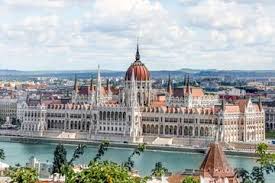 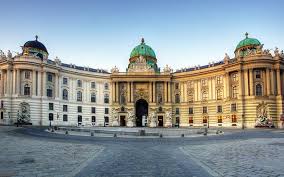 Programma:	ore 05,30 	partenza da Corso Cadore/Corso Belgio (fronte Chiesa di San Giulio d'Orta)ore 06,00 	partenza da Corso Giambone/Via Guala1° giorno:	TORINO – VIENNA: Partenza in bus GT privato per l'Austria. Doppio equipaggio per tutto l'itinerario. Pranzo libero lungo il percorso in serata arrivo a Vienna, capitale dell'Austria che sorge sulle sponde del Danubio. 	Sistemazione in hotel 4* nelle camere riservate. Cena in hotel o ristorante e pernottamento.2° giorno:	Prima colazione in hotel. Giornata dedicata alla visita con guida della città degli Asburgo e della principessa Sissi. Visita al Ring, un anello che circonda la città vecchia e i suoi monumenti come la cattedrale di Santo Stefano e l'Hofburg, complesso che fu la residenza della famiglia imperiale. Pranzo libero. Rientro in hotel per la cena e il pernottamento.3° giorno:Prima colazione in hotel. Mattinata dedicata al completamento della visita della città con la guida, della zona del Castello del Belvedere e del Castello di Schonbrunn, residenza degli Asburgo. Pranzo libero. Nel pomeriggio tempo libero per visite individuali ai vari castelli (ingresso al Belvedere € 9,00, a Schonbrunn imperial Tour € 14,20, al Hofburg € 13,90). In alternativa, tempo a disposizione per lo shopping. Strudel Show presso il Cafè Residenz al Castello di Schonbrunn con degustazione. Cena in ristorante tipico nel quartiere di Grinzing.4° giorno:	VIENNA- GRAZ – TORINO: Prima colazione in hotel e partenza per il ritorno in Italia. Sosta per il pranzo libero a Graz, capoluogo della Stiria, passeggiata nel centro storico della città  con  l'accompagnatore. Ripresa del viaggio e arrivo a Torino in serata. IL TOUR BREVE SI EFFETTUERA' CON ALMENO 35 PARTECIPANTI MA CON UN MASSIMO DI  50 E VISTO CHE L'INIZIATIVA E' IN COLLABORAZIONE CON APVE, CHI E' INTERESSATO DEVE PRENOTARSI PER TEMPO.Quota di partecipazione:  € 300,00 per i Soci in regola con l'iscrizione al CRAL (per persona in camera doppia)€ 90,00 (supplemento in camera singola)	€ XXX,XX quota ridotta (per bambini fino a 10 anni) da richiedere se interessati.	La quota di partecipazione deve essere versata all'atto dell'iscrizione. (non si accettano iscrizioni senza pagamento della quota)	La quota comprende: quanto indicato nel programma.     La quota non comprende: i pranzi, le bevande a cena oltre l'acqua gli ingressi, le tasse di soggiorno se e ove previste, le mance, extra personali.  SI RAMMENTA CHE PER POTER PARTECIPARE ALLA SUDDETTA INIZIATIVA E' NECESSARIO AVERE EFFETTUATO IL RINNOVO AL CRAL PER L'ANNO 2018Pagamento:	Acconto € 100,00 all'atto dell'iscrizione entro e non oltre il 03/07/2018Saldo entro e non oltre il 11/09/2018Modalità di pagamento:Acconto: ESCLUSIVAMENTE mediante assegno intestato a A.L.B.A. sas L'assegno deve essere consegnato ai referenti Cral Elisa Bernina (via Nizza 150) o Mariella Mongiello (via Foggia 5) entro il 03/07/2018Saldo: mediante bonifico intestato a A.L.B.A. sas 	Iban: IT97M0200801005000100772100	Causale: Viaggio a Vienna, cognome e nome dei partecipanti.	Copia del bonifico dovrà essere consegnata o inviata alla referente Cral Elisa Bernina (elisa.bernina@enigaseluce.com) entro il 11/09/2018E' necessaria la carta d'identità in corso di validità e NON rinnovata con timbro.Informazioni e iscrizioni devono essere richieste alla referente ELISA BERNINA (Tel. 011.4673567 – Cel. 3498433054)COME AVRETE POTUTO NOTARE, I COSTI SONO MOLTO CONTENUTI, QUESTO GRAZIE AD ASSOLAPENGAS CHE PER QUESTO VIAGGIO CULTURALE METTE UN COSPIQUOCONTRIBUTO INTEGRATO ANCHE IN PARTE DAL CRAL E DALL' APVE PER I LORO SOCI.